INFORMAÇÃO DE IMPRENSA
30/12/2016O guia MICHELIN San Francisco 2017O restaurante Quince obteve três estrelas nesta ediçãoCom seis restaurantes distinguidos com três estrelas, São Francisco confirma a qualidade da cozinha proposta na Carolina do Norte. A seleção do guia MICHELIN San Francisco 2017 ilustra o altíssimo nível gastronómico que se pode encontrar em toda a região.Nesta seleção, o restaurante Quince obteve três estrelas: «Há vários anos que seguimos de perto a cozinha do chef Michael Tusk; uma proposta clássica de sabores italianos que o chef fez evoluir progressivamente para imprimir em cada prato uma extraordinária contemporaneidade, onde inclusive o prato mais simples se revela excecional”, comentou Michael Ellis, Diretor Internacional dos guias MICHELIN.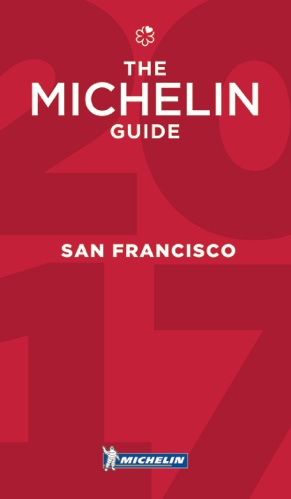 «É uma cozinha refinada, sofisticada, com técnicas precisas que, atualmente, fazem do Quince uma experiência única para o cliente: que justifica a viagem», acrescentou Ellis. No total, o guia MICHELIN San Francisco já conta com seis restaurantes três estrelas, o Benu, o The French Laundry, o Manresa, o Saison e o The Restaurant at Meadowood.O guia MICHELIN San Francisco distingue, além disso, um novo restaurante de duas estrelas, o Lazy Bear. Inaugurado em 2014, o chef autodidata David Barzelay consegue fazer sobressair os seus pratos e a qualidade dos seus ingredientes graças à sua técnica e preparações minuciosamente elaboradas. No total, sete restaurantes conseguiram duas estrelas no guia MICHELIN San Francisco 2017.Outros sete novos restaurantes receberam uma estrela este ano, elevando a 41 o número total nesta categoria na seleção atual: O Jū-ni, uma mesa que mistura técnicas japonesas com toques californianos, onde o chef Geoffrey Lee propõe uma experiência ‘omakase’, na qual o cliente confia no chef para que selecione o sushi que servirá; o Mister Jiu’s, onde o chef Brandon Jew oferece uma cozinha chinesa moderna com toques californianos; o Mosu, restaurante em que o chef Sung Anh confecciona uma cozinha asiática contemporânea; o Hashiri, dirigido por um trio de chefs japoneses cujos menus se articulam em torno dos ingredientes e dos sabores da época; o Adega, o primeiro restaurante da baía de São Francisco de cozinha portuguesa, e, finalmente, o The Progress. O Madera, uma mesa que tinha perdido a sua estrela no ano anterior, mas que a recupera nesta edição.A seleção do guia MICHELIN San Francisco 2017 inclui:6 restaurantes de três estrelas (dos quais, 1 novo)7 restaurantes de duas estrelas (dos quais, 1 novo)41 restaurantes de uma estrela (dos quais, 7 novos)75 restaurantes Bib Gourmand.Sobre o guia MICHELINO guia MICHELIN seleciona os melhores restaurantes e hotéis dos 28 países em que está presente. Verdadeira montra da gastronomia mundial, descobre o dinamismo culinário de um país, as novas tendências e os futuros talentos. Criador de valor para os restaurantes graças às distinções que atribui todos os anos, o guia MICHELIN contribui para o prestígio da gastronomia local e para o atrativo turístico dos territórios. Graças ao seu rigoroso sistema de seleção e do seu histórico conhecimento do setor da hotelaria e restauração, o guia MICHELIN proporciona aos seus leitores uma experiência única no mundo que lhe permite oferecer um serviço de qualidade.As seleções estão disponíveis em versão impressa e digital. São acessíveis tanto através da Internet como para todos os dispositivos móveis que propõem uma navegação adaptada às utilizações de cada pessoa, mas também um serviço de reserva on-line.Com o guia MICHELIN o Grupo continua a acompanhar milhões de pessoas nas suas deslocações para que possam também vivenciar uma experiência única de mobilidade. A missão da Michelin, líder do setor dos pneus, é contribuir de maneira sustentável para a mobilidade das pessoas e dos bens. Por este motivo, o Grupo fabrica, comercializa e distribui pneus para todo o tipo de veículos. A Michelin propõe igualmente serviços digitais inovadores, como a gestão telemática de frotas de veículos e ferramentas de ajuda à mobilidade. De igual forma, edita guias turísticos, de hotéis e restaurantes, mapas e atlas de estradas. O Grupo, que tem a sua sede em Clermont-Ferrand (França), está presente em 170 países, emprega 111.700 pessoas em todo o mundo e dispõe de 68 centros de produção implantados em 17 países diferentes que, em conjunto, fabricaram 184 milhões de pneus em 2015. A Michelin possui um Centro de Tecnologia que se encarrega da investigação e desenvolvimento com implantação na Europa, América do Norte e Ásia (www.michelin.es).O guia MICHELIN San Francisco 2017:Restaurantes com estrela 
oUma cozinha única. Justifica a viagem!     Novas estrelas   NnUma cozinha excecional. Merece a pena um desvio!mUma cozinha muito refinada. Compensa parar!DEPARTAMENTO DE COMUNICAÇÃOAvda. de Los Encuartes, 1928760 Tres Cantos – Madrid – ESPANHATel.: 0034 914 105 167 – Fax: 0034 914 105 293EstabelecimentoRegiãoDistritoLocalidadeConfortoChefeBenuSão FranciscoSoMaôCorey LeeFrench Laundry (The)Wine CountryNapa ValleyYountvilleõThomas KellerQuince  NSão FranciscoNorth BeachõMichael Tusk  ManresaSouth BayLos GatosôDavid KinchRestaurant at Meadowood (The)Wine CountryNapa ValleySt. HelenaõChristopher KostowSaisonSão FranciscoSoMaôJoshua SkenesEstabelecimentoRegiãoDistritoLocalidadeConfortoAcquerelloSão FranciscoNob HillôAtelier CrennSão FranciscoMarinaóBauméSouth BayPalo AltoôCampton PlaceSão FranciscoFinancial DistrictôCoiSão FranciscoNorth BeachôCommisEast BayOaklandóLazy Bear  NSão FranciscoMissionóEstabelecimentoRegiãoDistritoLocalidadeConfortoAdega  NSouth BaySan JoseóAl's PlaceSão FranciscoMissionóAsterSão FranciscoMissionóAuberge du SoleilWine CountryNapa ValleyRutherfordôAzizaSão FranciscoRichmond & SunsetóBouchonWine CountryNapa ValleyYountvilleóCaliforniosSão FranciscoMissionóChez TJSouth BayMountain ViewôCommonwealthSão FranciscoMissionóFarmhouse Inn & RestaurantWine CountrySonoma CountyForestvilleôGary DankoSão FranciscoNorth BeachôHashiri  NSão FranciscoSoMaôju-ni  NSão FranciscoCivic CenteróKeiko à Nob HillSão FranciscoNob HillôKin KhaoSão FranciscoFinancial DistrictòLa ToqueWine CountryNapa ValleyNapaôLord StanleySão FranciscoNob HillóLuceSão FranciscoSoMaôMadera  NPeninsulaMenlo ParkôMadrona ManorWine CountrySonoma CountyHealdsburgôMichael MinaSão FranciscoFinancial DistrictôMister Jiu’s  NSão FranciscoNob HillóMosu  NSão FranciscoCivic CenteróMouradSão FranciscoSoMaôNicoSão FranciscoMarinaóOctaviaSão FranciscoMarinaóOmakaseSão FranciscoSoMaóPlumed HorseSouth BaySaratogaôRasaPeninsulaBurlingameóSolbarWine CountryNapa ValleyCalistogaóSons & DaughtersSão FranciscoNob HillóSPQRSão FranciscoMarinaóSpruceSão FranciscoMarinaóState Bird ProvisionsSão FranciscoCivic CenteróSushi YoshizumiPeninsulaSan MateoòTerraWine CountryNapa ValleySt. HelenaôTerrapin CreekWine CountrySonoma CountyBodega BayóProgress (The)  NSão FranciscoCivic CenteróThe Village PubPeninsulaWoodsideôWakoSão FranciscoRichmond & SunsetòWakuriyaPeninsulaSan Mateoò